INTRODUCTIONThe Advocate for Westerners-Arab Relations center is a non-profit organization working for promoting positive, constructive relations between Westerners and Arabs by organizing social activities and information services related to Arab and Islamic culture.  The AWARE Center was established in 2003 by a group of Arabs and Westerners whose aim was to foster better understanding between the West and the Arabs through dialogue and friendship.  It is through culture that we preserve our heritage, that we express our creativity and that we share our individuality with the world. Over the years, AWARE has built a reputation as a consistent, trusted, and reliable resource for westerners in Kuwait.Our Core ValuesAWARE is guided by Arab and Islamic humanitarian values which advocate peaceful co-existence between cultures and civilizations.  Among key values aware promotes are tolerance, better understanding and mutual respect between the westerners and Arab/Islamic world.Executive summary of the eventIn order to commemorate and celebrate the Interfaith World Harmony Week, the AWARE Center invited Reverend Deborah Lindsay form First Community Church in Columbus Ohio to Kuwait for the purpose of promoting interfaith dialogue and better understanding between different faiths.  Reverend Lindsay is famous for her efforts in building bridges between Christians and Muslims across the United States.  Reverend Lindsay conducted several lectures and television interviews as well as successful meetings with officials and religious leaders in Kuwait.Desired outcomesIdentify and suggest methods to achieve the goal of bridging the gap and formulating a better understanding from both sides; Muslims and Westerners.Identify and establish a course of action which can be taken by all concerned individuals allowing the public to move forward and increase awareness and better understanding between Muslims and Westerners.Promote the importance of interfaith dialogue and activities in order to achieve the desired harmony. The programDay one On Sunday, February 1, Reverend Lindsay met with                         Dr. AbdulMohsin AlKhurafi, the Secretary General of Ammana Foundation to be introduced to the mission of Kuwait Public Awqaf Foundation (KAPF) – which is “Developing the society and satisfying its various needs through the call for Al-Waqf and the performance of all that is related to its affairs including its fund management and investment and the disbursement of its income according to the conditions set by the endower and to the Waqf legitimate purposes.” The KAPF is similar in its workings to a Trust in the Western World. Dr. AlKhurafi explained the manner in which the money is utilized and invested in such a manner that it is available for future generations. Later that day, she met with a group of women activists to discuss with them the importance of interfaith dialogue and ways of corporations. 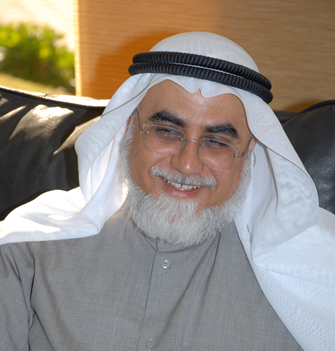 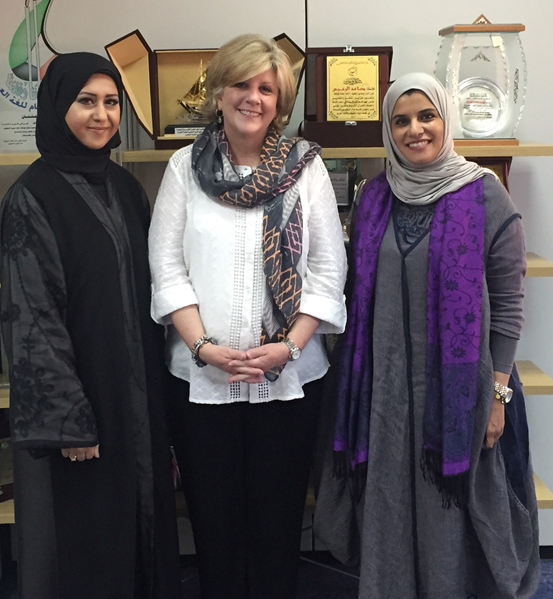 In the evening, Reverend Lindsay visited the Historic Americani Hospital, now known as the Americani Cultural Center, which was established in the early 1900s by the Missionaries built friendships, shared their skills, and worked together with the Kuwaitis for a common cause. Day Two On the 2nd of February, Reverend Lindsay visited the Supreme Consultative Committee which is in charge for the implementation of the processions of Muslim sharia law.  Reverend Lindsay met with Dr. Essam AlFulaij, the Deputy Director of the committee. Dr. Alfulaij discussed with Rev. Dr. Deborah the true meaning of Shariah. He explained that the Shariah does not focus only on punishment; rather it encourages development of communication, economy, education and values. 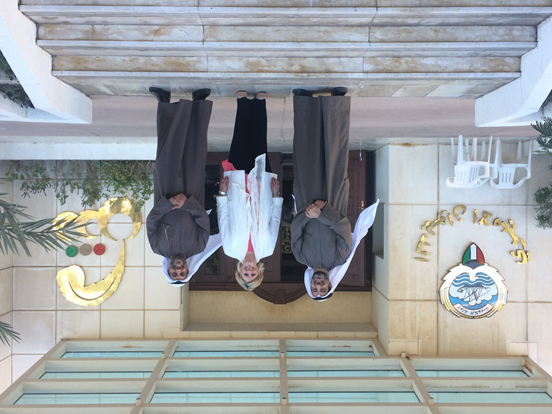 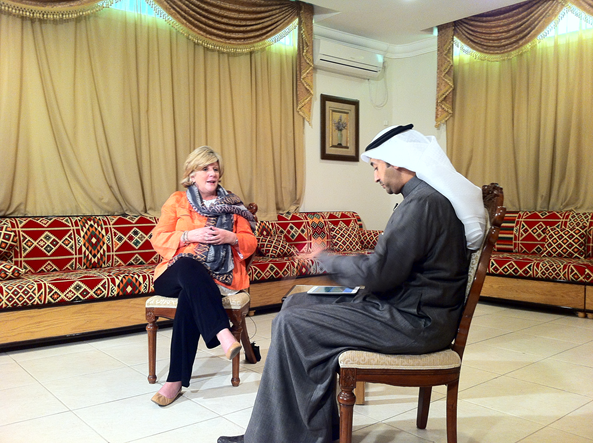 In the evening Reverend Lindsay was interviewed by AlRai, a local TV channel & by a reporter from KUNA (Kuwait News Agency) to discuss the purpose of her visit to Kuwait and to share her experience in Kuwait.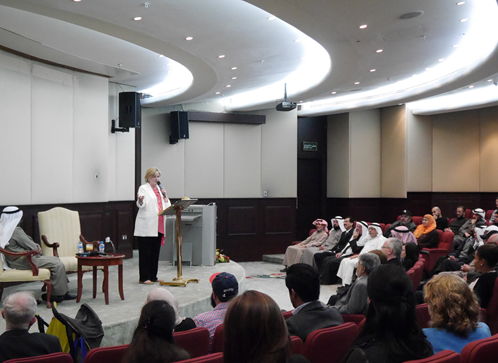 In the evening, Reverend Lindsay gave a lecture at the Public Authority of Industry on the topic “Finding Common Grounds: Overcoming Negative Images” which was well-attended. She started her lecture by stating that the UN Interfaith Harmony Week is an outcome of Common Word Initiative which began with an exchange of open letters between the Muslim leaders from around the world to the Christian community. During the lecture, she emphasized the importance of dialogue & highlighted shared values between Islam & Christianity such as compassion, honesty & peace. She also praised the AWARE Center saying that it is a significant & important center for interfaith & intercultural activities.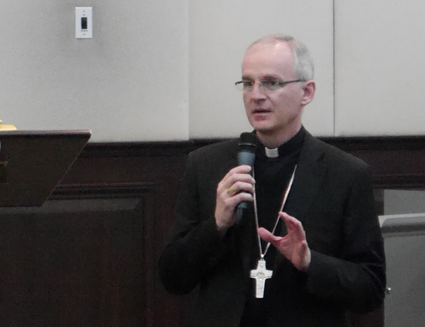 Also attending the lecture was head of the Vatican mission to Kuwait, the Apostolic Nuncio to Kuwait, Yemen, Bahrain, Qatar & UAE and Apostolic Delegate to the Arabian, Archbishop Petar Rajic. He was quoted as saying “Kuwait has had diplomatic relations with the Holy See for almost 48 years now, but even before that there were Catholic communities here in the country that were small initially but grew over time.”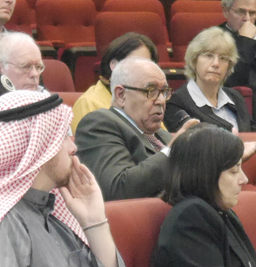 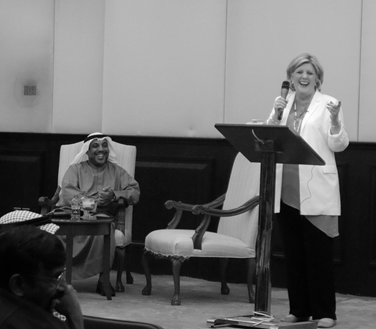 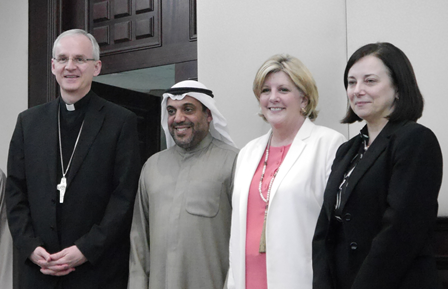 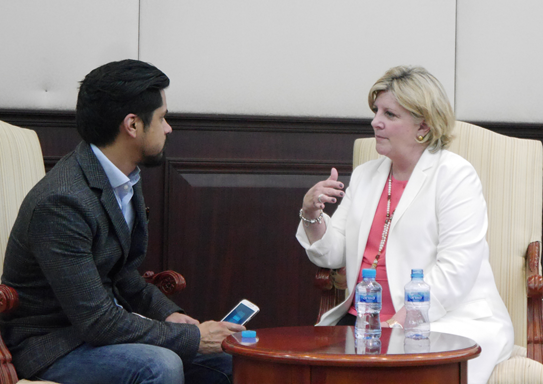 Day ThreeOn Tuesday, February 3, Rev. Dr. Deborah visited the Arab Organization Headquarters. The Arab Organizations Headquarters Building is home to four major Arab organizations: the Arab Fund for Social and Economic Development, OAPEC (Organization of Arab Petroleum Exporting Countries), the Inter-Arab Investment Guarantee Corporation and the Arab Maritime Petroleum Transport Company.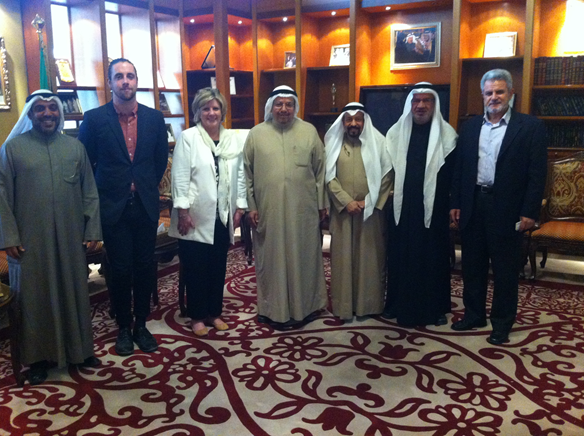 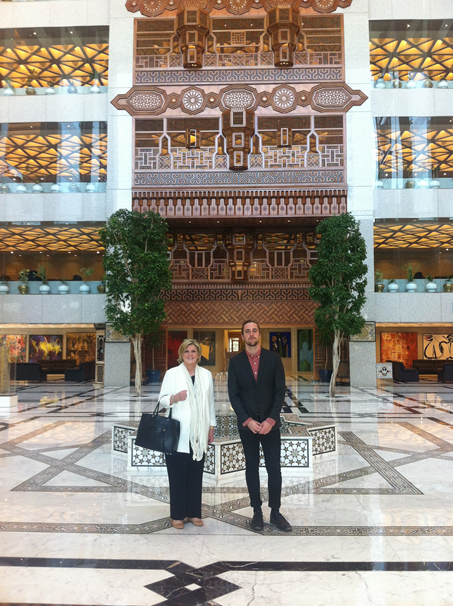  The tour was followed by a meeting with Dr. Adel AlFalah, the Deputy Minister of Ministry of Islamic Affairs, who emphasized moderation in Islam and detailed the activities of the Ministry in spreading peace and promoting the importance of dialogue. In the evening, Rev. Dr. Deborah went on a tour of the Grand Mosque, which is the largest and the official mosque in the country of Kuwait. After the tour, she gave her second lecture entitled “The View of Religious & Tolerant Co-existence”.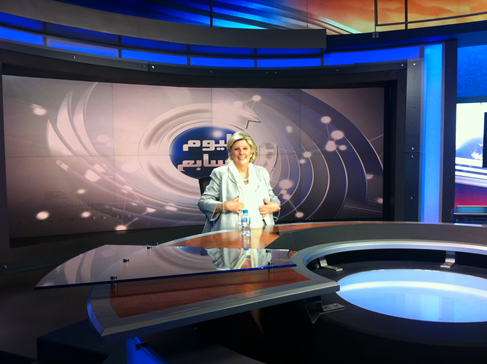 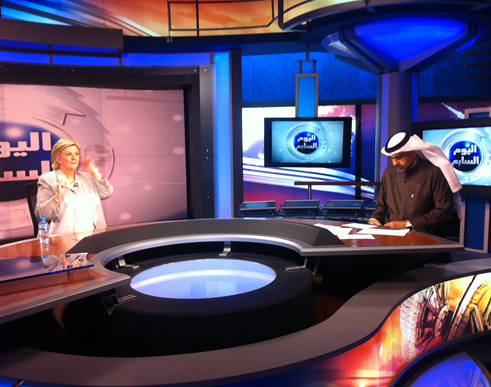 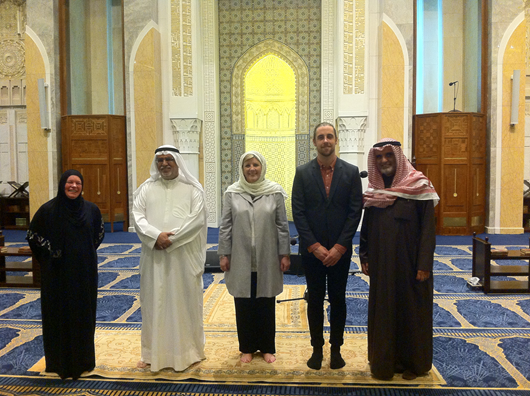 In the evening Reverend Lindsay was interviewed by a famous anchor Mr. Ahmad Al-Fahad on his famous show “The Seventh Day” by AlWatan TV were they discussed the importance of interfaith dialogue.  The show has lots of viewers both in Kuwait and outside Kuwait. links to rev. deborah activities in kuwaitAlwatan TV interview with Rev. Deborah on “The Seventh Day” show.https://www.youtube.com/watch?v=piFnPbbFzNQAn article on Rev. Deborah visit to Kuwait by Alkuwaitiya Newspaperhttp://alkuwaityah.com/Article.aspx?id=184411An article on Rev. Deborah visit to Kuwait by KUNAhttp://www.kuna.net.kw/ArticleDetails.aspx?id=2422605&language=enAn article on Rev. Deborah visit to Kuwait by Alwatan Newspaperhttp://alwatan.kuwait.tt/articledetails.aspx?Id=416198An article on Rev. Deborah visit to Kuwait by Kuwait TVhttp://www.media.gov.kw/News/show_news_details.aspx?id=22347&cid=6STUDENT RESPONSES TO THE KUWAIT DIALOGUES     “Media  inaccurately  portrays  stereotypes  about  Arab  Muslim  living  based  on  what  they  want    you  to  believe.  This is clear from the discussion with fellow Arabs and Muslims.” Anita Tracy – Pennsylvania “Talking  directly  to  someone  is  much  more  effective  and  reliable  than  a  Google  search.  Personal    exchange is most important.”  Ahmad Kandar – Egypt “It  is important  that we remember  to  look  through  several  points  of view  before  making  any conclusions.  We should assume that most of our assumptions about others are wrong and interfaith dialogue proved that” Mafaz Suwaidan –Kuwait “For  me  the  most  important  thing  that  came  up  in  the  interfaith dialouge  was  how  much  we  could    actually   connect   and    deepen   our   understanding  not   only    of   one   another,    but   of   how  our    cultures  as  a  whole  perceive  one  another.  Once  we  moved  past  the  normal  barrier  of  Americans  asking    questions  and  Muslims  answering,  we  were  able  to  get  to  more  ‘neutral’  ground  that  everyone  could  play  an  equal  part  of. ”Beatrice Hunt – Florida      CHANGING ATTITUDESDuring the interfaith dialogue we asked the attendees a series of pre and post dialogue questions designed to measure the degree to which their attitudes shifted as a result of the conversations with counterpart attendees.   The results are encouraging.  For example:  Changing Attitudes about the Middle East  “It is safe for Westerners to visit and live in Arab‐Muslim Middle Eastern countries.”                    Pre dialogue response:           34    percent “strongly   agree”    or “agree”                    Post dialogue response:         75    percent “strongly   agree”    or “agree”   Changing Attitudes about the West  “When I think about the west, I immediately think about a nations that’s is arrogant and wants to dominate the world and change our way of life”                    Pre dialogue response:           61    percent “strongly   agree”    or “agree”                    Post dialogue response:         15    percent “strongly   agree”    or “agree”  CONCLUSION  Interfaith dialogue is extremely important, specially now a days. World Interfaith Harmony Week is a way to promote harmony between all people regardless of their faith. Recognizing the imperative need for dialogue among different faiths and religions to enhance mutual understanding, harmony and cooperation among people, the AWARE Center conducted very successful events during that week to the spread the message of interfaith harmony and goodwill.  In conclusion, interfaith dialogue proved to be an important way to promote peace and change attitudes and as  we  move  forward  and  get  better  at  interfaith dialogue and discussing  the common  issues that we all share,  we  are  certain  that  attitude change  will  be  even  more  striking  and  pronounced.  